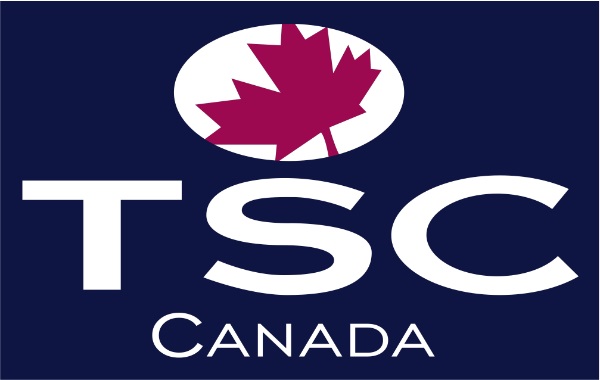 TSC FundraiserEVENT: _______________________________________Name:________________________________________My Personal Goal:____________________________Phone number:E-mail:Please make cheques payable to TSC CanadaTax receipts will be issued for donations over $10 *Please contact TSCanadaST@gmail.com to make drop off arrangements.Name Mailing Address Donation Amount Total Raised: Total Raised: 